The Mathematics Department are delighted to invite you to join two free online resources for the summer. Eedi Summer ClubEedi is offering KS3 students and families free access to a summer club, that will help boost your child’s confidence in mathematics and prepare them for the new academic year.

Your child will initially do a quick placement quiz to set their work and then get recommended topics that will help them improve over seven weeks. Your child will get unlimited access to review questions, videos and live chat support with real teachers over the holidays. You will also receive weekly reports on how they are doing. 

The minimum recommended work is one lesson a week, which should be around 30 minutes of work.

Each week, Eedi will hold competitions to boost motivation and engagement - from who is given the most thoughtful explanation to a problem to what team has the highest amount of points. Plus there are real prizes up for grabs!

Signup deadline: Sunday 27 June (Get Eedi Summer Club for free until this date)
Summer Club Starts: Monday 5 July
Summer Club Ends: Monday 23 August

Sign up for free by going to: https://family.eedi.com/signup/ and create a parent account immediately.Alternatively use your phone or tablet and access the signup page by pointing your camera on this image and click the associated link: 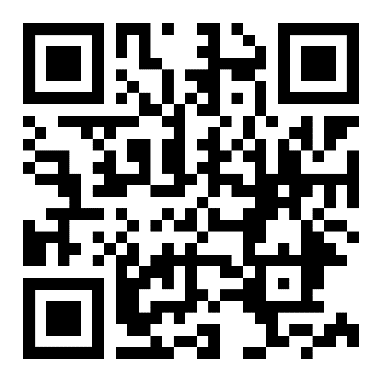 Dealing with Maths AnxietyThe second course is a student-friendly course specifically designed to deal with ‘maths anxiety’.  It is only 30 minutes long and can help students deal with anxieties they may have towards the subject.  To access the course please go to https://eedi.typeform.com/to/x01Ln08k#user_id=xxxxx&family_id=xxxxx Alternatively use your phone or tablet and access the signup page by pointing your camera on this image and click the associated link: 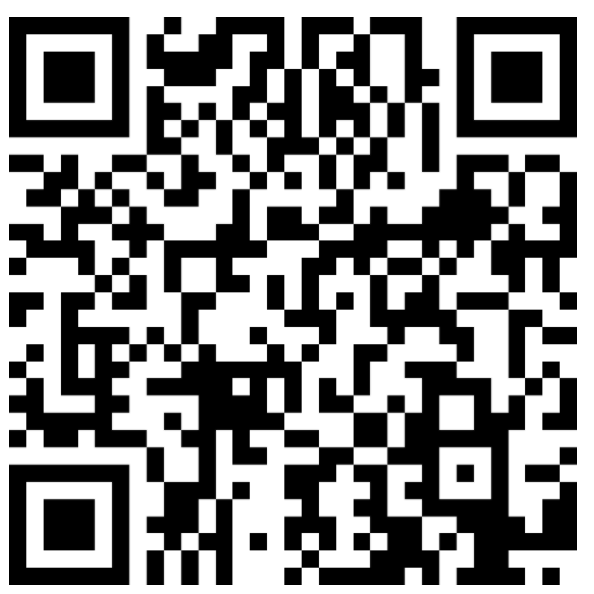 We would encourage as many of you as possible to take up this fantastic offer and would welcome your feedback following the summer holidays.If you need any help or have any queries relating to this please email s.ahmad@unity.lancs.sch.uk